FORMULAREFormularul – 1 	Declarație privind conflictul de interese pentru ofertanţi/ ofertanţi asociaţi/ subcontractanţi/terţi susţinătoriFormularul  – 2	 Formular de ofertă (propunerea financiară) pentru atribuirea  contractuluiFormularul  – 3	 Centralizator de preţuriFormularul – 4	Propunere tehnică pentru atribuirea contractuluiFormularul – 5 	Declarație privind sănătatea si securitatea în muncăFORMULARUL nr.1DECLARAȚIE privind conflictul de interesepentru ofertanţi/ ofertanţi asociaţi/ subcontractanţi/terţi susţinătoriSubsemnatul,_______________________________ (nume și prenume), domiciliat (a) in ........ (adresa de domiciliu), identificat (a) cu act de identitate (CI/pasaport), seria .................., nr. ................, eliberat de .............., la data de .................., CNP .........................., reprezentant legal autorizat al______________________________________________(denumirea/numele şi sediul/adresa ofertantului), în calitate de ofertant/ ofertant asociat/ subcontractant /terţ susţinător( după caz), la procedura de atribuire a contractului de achiziţie publică având ca obiect ……………………………………………………. la data de .................. (zi/lună/an), organizată de …………………………, declar pe proprie răspundere, sub sancţiunea excluderii din procedură şi sub sancţiunile aplicate faptei de fals în acte publice, că în calitate de participant la acestă procedură nu ne aflăm într-o situație de conflict de interese în sensul art. 59 și art.60 din Legea nr. 98/2016 privind achizițiile publice, cu modificările și completările ulterioare.-	situația în care ofertantul individual/ofertantul asociat/candidatul/subcontractantul propus/terțul susținător are drept membri în cadrul consiliului de administrație/organului de conducere sau de supervizare și/sau are acționari ori asociați semnificativi persoane care sunt soț/soție, rudă sau afin până la gradul al doilea inclusiv ori care se află în relații comerciale cu persoane cu funcții de decizie în cadrul Autorității/entității contractante sau al furnizorului de servicii de achiziție implicat în procedura de atribuire;-	situația în care ofertantul/candidatul a nominalizat printre principalele persoane desemnate pentru executarea contractului persoane care sunt soț/soție, rudă sau afin până la gradul al doilea inclusiv ori care se află în relații comerciale cu persoane cu funcții de decizie în cadrul Autorității/entității contractante sau al furnizorului de servicii de achiziție implicat în procedura de atribuire.Subsemnatul declar că informaţiile furnizate sunt complete şi corecte în fiecare detaliu şi înţeleg că autoritatea contractantă are dreptul de a solicita, în scopul verificării şi confirmării declaraţiilor, orice documente doveditoare de care dispunem. Inteleg că în cazul în care aceasta declarație nu este conformă cu realitatea sunt pasibil de încălcarea prevederilor legislației penale privind falsul în declarații.Anexat este lista acţionarilor/asociaţilor /membrilor consiliului de administraţie/organ de conducere sau de supervizare / persoane împuternicite din cadrul Universității „Dunărea de Jos” din Galați.  Semnătura ofertantului sau a reprezentantului ofertantului                  .....................................................Numele  şi prenumele semnatarului				       ......................................................Capacitate de semnătură                                                                       ......................................................Detalii despre ofertant Numele ofertantului  						        .....................................................Ţara de reşedinţă						        .....................................................Adresa								        .....................................................Adresa de corespondenţă (dacă este diferită)		                     .....................................................Telefon / Fax							        .....................................................Data 							                      ....................................................Lista acţionari/asociaţi /membri în consiliul de administraţie/organ de conducere sau de supervizare / persoane împuternicite din cadrul Universității „Dunărea de Jos” din Galați:Semnătura ofertantului sau a reprezentantului ofertantului                  .....................................................Numele  şi prenumele semnatarului				       ......................................................Capacitate de semnătură                                                                       ......................................................Detalii despre ofertant Numele ofertantului  						        .....................................................Ţara de reşedinţă						        .....................................................Adresa								        .....................................................Adresa de corespondenţă (dacă este diferită)		                     .....................................................Telefon / Fax							        .....................................................Data 							                     ....................................................FORMULARUL nr. 2OFERTANTUL__________________   (denumirea/numele)FORMULAR DE OFERTĂCătre ....................................................................................................                     (denumirea autorității contractante și adresa completă)    Domnilor,    1. Examinând documentația de atribuire, subsemnații, reprezentanți ai ofertantului _______________________________               , (denumirea/numele ofertantului)     ne oferim ca, în conformitate cu prevederile și cerințele cuprinse în documentația mai sus menționată, să prestăm ,,……………………………………………………………………………………….…pentru suma de ________________________ lei, (suma în litere și în cifre)                                                    la care se adaugă taxa pe valoarea adaugată în valoare de ______________________  lei (suma în litere și în cifre)    2. Ne angajăm ca, în cazul în care oferta noastră este stabilită câștigătoare, să începem serviciile și să terminăm prestarea acestora în conformitate cu specificaţiile din caietul de sarcini în _______ (perioada în litere si în cifre).                      3. Ne angajăm să menținem această ofertă valabilă pentru o durată de______________ zile, respectiv până la data de __________________(durata în litere si în cifre)                                                                                                (ziua/luna/anul) și ea va rămâne obligatorie pentru noi și poate fi acceptată oricând înainte de expirarea perioadei de valabilitate.    4. Până la încheierea și semnarea contractului de achiziție publică această ofertă, împreună cu comunicarea transmisă de dumneavoastră, prin care oferta noastră este stabilită câștigătoare, vor constitui un contract angajant între noi.    5. Întelegem că nu sunteți obligați să acceptați oferta cu cel mai scăzut preț sau orice altă ofertă pe care o puteți primi.Data _____/_____/__________________, în calitate de _____________________, legal autorizat sa semnez                        (semnatura)oferta pentru și în numele ____________________________________.                                                       (denumirea/numele ofertantului)FORMULARUL nr. 3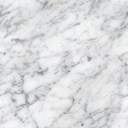 Operator Economic..........................(denumirea)CENTRALIZATOR DE PREŢURI Se va oferta întreg pachetul.Nu se acceptă oferte parțiale din cadrul pachetului și nici oferte alternative.Semnătura ofertantului sau a reprezentantului ofertantului                    .....................................................Numele  şi prenumele semnatarului				        .....................................................Capacitate de semnătura					        .....................................................Detalii despre ofertant Numele ofertantului  						        .....................................................Ţara de reşedinţă					                    .....................................................Adresa								        .....................................................Adresa de corespondenţă (dacă este diferită)			        .....................................................Adresa de e-mail                                                                                    .....................................................Telefon / Fax							        .....................................................Data 						                                 .....................................................FORMULARUL nr.4OFERTANTUL__________________   (denumirea/numele)PROPUNERE TEHNICĂServicii de formare cu formator (trainer)Semnătura ofertantului sau a reprezentantului ofertantului                    .....................................................Numele  şi prenumele semnatarului				        .....................................................Capacitate de semnătura					        .....................................................Detalii despre ofertant Numele ofertantului  						        .....................................................Ţara de reşedinţă					                    .....................................................Adresa								        .....................................................Adresa de corespondenţă (dacă este diferită)			        .....................................................Adresa de e-mail                                                                                    .....................................................Telefon / Fax							        .....................................................Data 							                    ....................................................FORMULARUL nr.5         declaratie privind SĂNATATEA ȘI SECURITATEA ÎN muncĂSubsemnatul, ........................... (nume și prenume), reprezentant împuternicit al ……………………….. (denumirea operatorului economic), declar pe propria răspundere că mă anagajez să prestez ............................. pe parcursul îndeplinirii contractului, în conformitate cu regulile obligatorii referitoare la condițiile de muncă și de protecție a muncii, care sunt în vigoare în România.De asemenea, declar pe propria răspundere că la elaborare ofertei am ținut cont de obligațiile referitoare la condițiile de muncă și de protecție a muncii, și am inclus costul pentru îndeplinirea acestor obligații.Totodată, declar că am luat la cunoştinţă de prevederile art 326 « Falsul în Declaraţii » din Codul Penal referitor la « Declararea necorespunzătoare a adevărului, făcută unui organ sau instituţii de stat ori unei alte unităţi în vederea producerii unei consecinţe juridice, pentru sine sau pentru altul, atunci când, potrivit legii ori împrejurărilor, declaraţia făcuta serveşte pentru producerea acelei consecinţe, se pedepseşte cu închisoare de la 3 luni la 2 ani sau cu amenda »Semnătura ofertantului sau a reprezentantului ofertantului                     .....................................................Numele  şi prenumele semnatarului				        .....................................................Capacitate de semnătura					        .....................................................Detalii despre ofertant Numele ofertantului  						        .....................................................Ţara de reşedinţă					                    .....................................................Adresa								        .....................................................Adresa de corespondenţă (dacă este diferită)			        .....................................................Adresa de e-mail                                                                                    .....................................................Telefon / Fax							        .....................................................Data 							                     .....................................................Nr. Crt.Numele şi PrenumeleFuncţia în cadrul ofertantului1.Prof. univ. dr. ing. Puiu - Lucian GEORGESCURector2.Prof. univ. dr. Nicoleta BĂRBUȚĂ - MIȘUPRORECTOR responsabil cu managementul financiar și strategiile administrative3.Prof. dr. ing. Elena MEREUȚĂPRORECTOR responsabil cu activitatea didactică și asigurarea calității4.Conf. univ. dr. Ana ȘTEFĂNESCU PRORECTOR responsabil cu managementul resurselor umane și juridic5.Prof. univ. dr. ec. dr. ing. habil. Silvius STANCIUPRORECTOR responsabil cu activitatea de cercetare, dezvoltare, inovare și parteneriatul cu mediul economico-social6.Conf. dr. ing. Ciprian VLADPRORECTOR responsabil cu strategiile universitare și parteneriatul cu studenții7Asist. univ. dr. Alexandru NECHIFORPRORECTOR responsabil cu strategiile și relațiile instituționale8Prof. dr. ing. Eugen-Victor-Cristian RUSUDirector C.S.U.D.9Cristian-Laurentiu DAVIDDirector Direcția Generală Administrativă10Aurelia-Daniela MODIGADirector Interimar Directia Economica11Ec. Mariana BĂLBĂRĂUȘef Serviciu interimar Serviciul Financiar12Ec. Marian DĂNĂILĂDirector Interimar Direcția Achiziții Publice  și Monitorizare Contracte13Costică COȘTOIDirector interimar Direcția Juridică și Resurse Umane14Oana CHICOȘConsilier juridic15Elena-Marinela OPREAConsilier juridic16Andreea ALEXAConsilier juridic17Adrian DUMITRAȘCUConsilier juridic18Alina Genoveva MAZURUȘef Serviciu Interimar Serviciul Contabilitate19Margareta DĂNĂILĂAdministrator financiar20Ec. Neculai SAVAAdministrator financiar21Magdalena MANOILESCUAdministrator patrimoniu22Daniel Madalina MIHAIAdministrator patrimoniu23Prof.dr.ing. Dan SCARPETEDirector al proiectului  cu titlul/acronim LET'S CYCLE AT THE BLACK SEA/LetsCYCLE, contract nr. BSB 99824Conf.univ.dr. Teodora-Mihaela ICONOMESCUConf.univ.dr.  în cadrul Facultății de Educație Fizică și Sport25Conf.univ.dr. Florina Oana VÎRLĂNUȚĂConf.univ.dr. în cadrul Facultății de Economie și Administrarea Afacerilor26Conf.univ.dr. Sofia DAVIDConf.univ.dr. în cadrul Facultății de Economie și Administrarea AfacerilorNr crtDenumirea serviciuluiValoare estimată totalăRON fără TVAUMCantitatea solicitatăU.MPreț unitar RON fără TVAPreț total RONfără TVAPreț total RONcu TVA0123456=4*19%7=6+19%1Servicii de formare cu formator (trainer)3 zile x 1 formator/zi3987.40serv2se completează de către ofertantse completează de către ofertantse completează de către ofertantTOTAL 7974.80se completează de către ofertantse completează de către ofertantNR.CRTCerinţe autoritate contractantăPROPUNERE TEHNICĂ OFERTANT1Serviciul de formare (training) cu formator (trainer) pentru activitatea de formare intitulată Al 4-lea Program Sectorial de Formare: FORMARE PRIVIND IDEEA PROIECTULUI, PLANUL DE AFACERI STRATEGIC ŞI DEZVOLTAREA PROIECTULUI constă din 2 (două) servicii identice de formare (training) cu formator (trainer), intitulate Al 4-lea Program Sectorial de Formare: FORMARE PRIVIND IDEEA PROIECTULUI, PLANUL DE AFACERI STRATEGIC ŞI DEZVOLTAREA PROIECTULUI (4th Sectoral Training Program: PROJECT IDEA, STRATEGIC BUSINESS PLAN AND PROJECT DEVELOPMENT TRAINING), care trebuie achiziţionate de către acelaşi operator economic şi efectuate/susţinute de acelaşi formator (trainer), desemnat de care operatorul economic ofertant, pentru a asigura formarea identică (trainingul identic) pentru fiecare din cele 2 (două) grupe formate din 25 persoane participante la fiecare din cele 2 (două) servicii identice de formare (training), pentru fiecare din cele 2 (două) perioade, fiecare perioadă desfăşurându-se pe durata a 3 zile consecutive, cu 6 ore/zi de training efectiv (exclusiv timpul alocat înregistrării participanţilor la training, a duratei celor două coffee break şi a duratei mesei de prânz, în conformitate cu programul unei zile de training).se completează de către ofertant2Criterii impuse formatorului (trainerului)Pentru cele 2 (două) servicii identice de formare (training) cu formator (trainer), operatorul economic ofertant, va desemna, din cadrul personalului propriu, o persoană ca formator (trainer), care va desfăşura/susţine activitatea de formare (training), intitulată Al 4-lea Program Sectorial de Formare: FORMARE PRIVIND IDEEA PROIECTULUI, PLANUL DE AFACERI STRATEGIC ŞI DEZVOLTAREA PROIECTULUI (4th Sectoral Training Program: PROJECT IDEA, STRATEGIC BUSINESS PLAN AND PROJECT DEVELOPMENT TRAINING), pentru fiecare din cele 2 (două) grupe de câte 25 persoane şi pe durata celor 2 (două) perioade, cu 3 zile consecutive pentru fiecare grupă/perioadă, cu 6 ore/zi de training efectiv, în conformitate cu programul unei zile de training.Persoana desemnată ca formator (trainer), trebuie să îndeplinească următoarele criterii:să fie angajat cu contract de muncă în cadrul operatorului economic ofertant, respectiv, desemnat câştigător al achiziţiei celor 2 (două) servicii identice de formare (training) cu formator (trainer), cu o vechime de minim 6 luni;să fi absolvit cel puţin studii universitare de licenţă;să aibă capacitate profesională în domeniul turismului;să fi absolvit o formă de pregătire care îl/o atestă/califică ca formator/trainer;să fi participat în minim 3 proiecte distincte în domeniul turismului (titlu proiect, număr, program de finanţare, beneficiar, valoarea proiectului, rolul în proiect);să aibă competenţă lingvistică de nivel min. B1 pentru limba Engleză.se completează de către ofertant3Pentru persoana desemnată ca formator (trainer), operatorul economic ofertant trebuie să depună următoarele documente doveditoare:document original doveditor al faptului că persoana desemnată ca formator (trainer) este angajată în cadrul operatorului economic ofertant, cu o vechime de minim 6 luni (contract de muncă/adeverinţă/extras Revisal);document doveditor al faptului că persoana desemnată ca formator (trainer) a absolvit cel puţin studii universitare de licenţă;document doveditor al faptului că persoanei desemnate ca formator (trainer) îi este atestată capacitatea profesională în domeniul turismului (brevet de turism);document doveditor/documente doveditoare (diplomă sau certificat) ale faptului că persoana desemnată ca formator (trainer) a absolvit o formă de pregătire care îl/o atestă/califică ca formator/trainer;un CV al persoanei desemnate ca formator (trainer), în care să fie menţionat faptul că persoana desemnată ca formator (trainer) a participat în minim 3 proiecte din domeniul turismului (pentru fiecare proiect, se vor furniza următoarele date/informaţii: titlu proiect, număr, program de finanţare, beneficiar, valoarea proiectului, rolul în proiect);copii ale contractelor individuale de muncă ale persoanei desemnate ca formator (trainer) care dovedesc faptul că a fost angajată în minim 3 proiecte din domeniul turismului;documente doveditoare (certificat, diplomă) ale competenţei lingvistice de nivel min. B1 pentru limba Engleză;o copie a cărţii de identitate a persoanei desemnate ca formator (trainer).se completează de către ofertant4Specificaţii privind structura şi conţinutul activităţii de formare intitulată Al 4-lea Program Sectorial de Formare: FORMARE PRIVIND IDEEA PROIECTULUI, PLANUL DE AFACERI STRATEGIC ŞI DEZVOLTAREA PROIECTULUI (4th Sectoral Training Program: PROJECT IDEA, STRATEGIC BUSINESS PLAN AND PROJECT DEVELOPMENT TRAINING)Pentru fiecare activitate de formare (training) A.T2.7, din cele 2 (două) servicii identice de formare (training) cu formator (trainer), intitulată Al 4-lea Program Sectorial de Formare: FORMARE PRIVIND IDEEA PROIECTULUI, PLANUL DE AFACERI STRATEGIC ŞI DEZVOLTAREA PROIECTULUI (4th Sectoral Training Program: PROJECT IDEA, STRATEGIC BUSINESS PLAN AND PROJECT DEVELOPMENT TRAINING), operatorul economic ofertant, respectiv, desemnat câştigător al achiziţiei celor 2 (două) servicii identice de formare (training) cu formator (trainer), prin persoana desemnată ca formator (trainer), va desfăşura activitatea de formare (training) pentru fiecare din cele 2 (două) grupe de câte 25 persoane şi pe durata celor 2 (două) perioade, cu 3 zile consecutive pentru fiecare grupă/perioadă, cu 6 ore/zi de training efectiv (exclusiv timpul alocat înregistrării participanţilor la training, a duratei celor două coffee break şi a duratei mesei de prânz, în conformitate cu programul unei zile de training).Fiecare serviciu de formare (training) cu formator (trainer), intitulat Al 4-lea Program Sectorial de Formare: FORMARE PRIVIND IDEEA PROIECTULUI, PLANUL DE AFACERI STRATEGIC ŞI DEZVOLTAREA PROIECTULUI (4th Sectoral Training Program: PROJECT IDEA, STRATEGIC BUSINESS PLAN AND PROJECT DEVELOPMENT TRAINING) se va desfăşura pe durata unei perioade de 3 zile consecutive, care include cursuri şi studii de caz, pe durata a 18 (optsprezece) ore-clasă (6 ore/zi x 3 zile/perioadă), după cum urmează:Modulul 1 (prima zi): Dezvoltarea ideii proiectului şi pregătirea planului de afaceri strategic (6 ore);Modulul 2 (a doua zi): Management inovativ, metode de acces la fondurile-suport/mecanismele de finanţare naţionale şi internaţionale de R & D şi de turism/cultură (6 ore).Modulul 3 (a treia zi): Tehnici de management ale proiectelor şi de dezvoltare a proiectelor (6 ore).se completează de către ofertant5Operatorul economic ofertant va depune, pentru perioada de 3 zile, pe durata căreia se desfăşoară fiecare serviciu (identic) intitulat Al 4-lea Program Sectorial de Formare: FORMARE PRIVIND IDEEA PROIECTULUI, PLANUL DE AFACERI STRATEGIC ŞI DEZVOLTAREA PROIECTULUI, un plan-program (agendă) de formare (training) structurat după cum urmează:numărul zilei din perioadă;intervalul orar din zi, în conformitate cu programul unei zile de training (se vor prevede toate activităţile/serviciile din zi);denumirea şi conţinutul (pe scurt) al fiecărui modul de training, corelat cu durata modului prevăzut în programul unei zile de training (acolo, unde, într-un modul, activitatea de formare se continuă din modulul precedent, se va repeta denumirea şi conţinutul modulului precedent cu menţionarea, în paranteze, “în continuarea modulului precedent”);conţinutul cursurilor şi studiilor de caz trebuie să fie axat/orientat pe formarea participanţilor privind consolidarea competenţele necesare pentru pregătirea unui plan strategic de afaceri, a unei idei de proiect şi de dezvoltare a unui proiect (incluzând deprinderi privind managementul proiectelor), pentru a fi în măsură să iniţieze şi/sau să dezvolte o idee sau afacere în domeniul turismului şi culturii, cu accent pe Cicloturism şi/sau Artizanat.se completează de către ofertant6Planul-program (agenda) de formare (training), ajustat şi redactat de către echipa proiectului LET'S CYCLE AT THE BLACK SEA/LetsCYCLE, în conformitate cu cerinţele privind redactarea documentelor în cadrul proiectului LET'S CYCLE AT THE BLACK SEA/LetsCYCLE, se va constitui în Programul de formare (training) pentru fiecare grupă de participanţi şi perioadă şi va fi distribuit, de către echipa de proiect, participanţilor la activitatea de formare (training) prin e-mail şi, totodată, se va posta pe uşa sălii de conferinţă, unde se desfăşoară/susţine activitatea de formare (training).Operatorul economic desemnat câştigător al achiziţiei celor 2 (două) servicii identice de formare (training), prin persoana desemnată ca formator (trainer), se obligă să redacteze, în format Word 97-2003 Document (*.doc), conţinutul detaliat al cursurilor şi studiilor de caz predate/susţinute pe întreg parcursul perioadei de formare, şi să transmită acest document electronic Universităţii “Dunărea de Jos” din Galaţi, prin directorul de proiect, în cel mult 3 (zile) lucrătoare de la finalizarea ultimei perioade de formare (training).De asemenea, operatorul economic desemnat câştigător al achiziţiei celor 2 (două) servicii identice de formare (training), prin persoana desemnată ca formator (trainer), se obligă să redacteze, în format PowerPoint 97-2003 Presentation (*.ppt), prezentările cursurilor şi studiilor de caz predate/susţinute pe întreg parcursul perioadei de formare, şi să transmită acest document electronic Universităţii “Dunărea de Jos” din Galaţi, prin directorul de proiect, în cel mult 3 (zile) lucrătoare de la finalizarea ultimei perioade de formare (training).se completează de către ofertant7Perioadele/datele de desfăşurare a serviciilor de formare (training)Cele 2 (două) servicii identice de formare (training) cu formator (trainer), intitulate Al 4-lea Program Sectorial de Formare: FORMARE PRIVIND IDEEA PROIECTULUI, PLANUL DE AFACERI STRATEGIC ŞI DEZVOLTAREA PROIECTULUI (4th Sectoral Training Program: PROJECT IDEA, STRATEGIC BUSINESS PLAN AND PROJECT DEVELOPMENT TRAINING) trebuie să se desfăşoare pe durata a 2 (două) perioade, după cum urmează:Perioada I: 3 zile consecutive, în perioada 25.01.2023-03.02.2023, pentru o durată de 6 ore/zi de training efectiv (exclusiv timpul alocat înregistrării participanţilor la training, a duratei celor două coffee break şi a duratei mesei de prânz, în conformitate cu programul unei zile de training), pentru primul grup de 25 persoane-cursanţi şi un formator (trainer);Perioada II: alte 3 zile consecutive, în perioada 25.01.2023-03.02.2023, pentru o durată de 6 ore/zi de training efectiv (exclusiv timpul alocat înregistrării participanţilor la training, a duratei celor două coffee break şi a duratei mesei de prânz, în conformitate cu programul unei zile de training), pentru al doilea grup de 25 persoane-cursanţi şi un formator (trainer).Pentru cele 2 (două) servicii identice de formare (training) cu formator (trainer), intitulate Al 4-lea Program Sectorial de Formare: FORMARE PRIVIND IDEEA PROIECTULUI, PLANUL DE AFACERI STRATEGIC ŞI DEZVOLTAREA PROIECTULUI (4th Sectoral Training Program: PROJECT IDEA, STRATEGIC BUSINESS PLAN AND PROJECT DEVELOPMENT TRAINING), operatorul economic desemnat câştigător al achiziţiei celor 2 (două) servicii identice de formare (training) cu formator (trainer), prin persoana desemnată ca formator (trainer), împreună cu echipa proiectului BSB-998, vor stabili, de comun acord, un calendar de desfăşurare al activităţii de formare (training) pentru fiecare din cele 2 (două) grupe de câte 25 persoane şi pe durata celor 2 (două) perioade, cu 3 zile consecutive pentru fiecare grupă/perioadă, cu 6 ore/zi de training efectiv (exclusiv timpul alocat înregistrării participanţilor la training, a duratei celor două coffee break şi a duratei mesei de prânz, în conformitate cu programul unei zile de training).se completează de către ofertant8Operatorul economic desemnat câştigător al achiziţiei celor 2 (două) servicii identice de formare (training), prin persoana desemnată de către acesta ca formator (trainer), va desfăşura activitatea de formare (training) pentru fiecare din cele 2 (două) grupe de câte 25 persoane şi pe durata celor 2 (două) perioade, cu 3 zile consecutive pentru fiecare grupă/perioadă, cu 6 ore/zi de training efectiv, în conformitate cu programul unei zile de formare (training):Programul unei zile de formare (training)În fiecare zi de activitate, persoana desemnată ca formator (trainer), împreună cu un membru al echipei proiectului LET'S CYCLE AT THE BLACK SEA/LetsCYCLE, va solicita persoanelor prezente şi participante la training să semneze în listele de prezenţă zilnice, atât pentru prezenţa la training, cât şi pentru cele două pauze de cafea şi pentru masa de prânz.Listele de prezenţă zilnice, vor fi întocmite, în 2 (două) exemplare, de către echipa proiectului LET'S CYCLE AT THE BLACK SEA/LetsCYCLE şi vor fi puse la dispoziţia persoanei desemnate ca formator (trainer) în fiecare zi, la începutul activităţii de înregistrare a participanţilor.se completează de către ofertant9Acordarea certificatului de participare pentru participanţii care au absolvit activitatea de formare intitulată Al 4-lea Program Sectorial de Formare: FORMARE PRIVIND IDEEA PROIECTULUI, PLANUL DE AFACERI STRATEGIC ŞI DEZVOLTAREA PROIECTULUI (4th Sectoral Training Program: PROJECT IDEA, STRATEGIC BUSINESS PLAN AND PROJECT DEVELOPMENT TRAINING)În conformitate cu prevederile Formularului de Înregistrare pentru activitatea de formare intitulată Al 4-lea Program Sectorial de Formare: FORMARE PRIVIND IDEEA PROIECTULUI, PLANUL DE AFACERI STRATEGIC ŞI DEZVOLTAREA PROIECTULUI (4th Sectoral Training Program: PROJECT IDEA, STRATEGIC BUSINESS PLAN AND PROJECT DEVELOPMENT TRAINING), număr activitate A.T2.7, persoanele care au participat la toate cele 3 zile ale activităţii de formare cu formator, intiulată Al 4-lea Program Sectorial de Formare: FORMARE PRIVIND IDEEA PROIECTULUI, PLANUL DE AFACERI STRATEGIC ŞI DEZVOLTAREA PROIECTULUI (4th Sectoral Training Program: PROJECT IDEA, STRATEGIC BUSINESS PLAN AND PROJECT DEVELOPMENT TRAINING), vor primi un Certificat de participare la această activitatea de formare (training).Persoana desemnată ca formator (trainer), care a desfăşurat/susţinut activitatea de formare (training), împreună cu echipa proiectului LET'S CYCLE AT THE BLACK SEA/LetsCYCLE, în baza listelor de prezenţă a participanţilor la activitatea de formare (training), vor stabili participanţii care pot primi Certificatul de participare.Universitatea “Dunărea de Jos” din Galaţi, prin directorul de proiect, va pregăti 50 certificate de participare, în care numele participantului, perioada în care a participat la activitatea de Al 4-lea Program Sectorial de Formare: FORMARE PRIVIND IDEEA PROIECTULUI, PLANUL DE AFACERI STRATEGIC ŞI DEZVOLTAREA PROIECTULUI (4th Sectoral Training Program: PROJECT IDEA, STRATEGIC BUSINESS PLAN AND PROJECT DEVELOPMENT TRAINING) şi numele formatorului sunt lăsate în alb. După stabilirea listei cu participanţii care pot primi Certificatul de participare, echipa proiectului LET'S CYCLE AT THE BLACK SEA/LetsCYCLE va completa certificatele care trebuie acordate cu numele participanţilor, perioada în care aceştia au participat la activitatea de formare intitulată Al 4-lea Program Sectorial de Formare: FORMARE PRIVIND IDEEA PROIECTULUI, PLANUL DE AFACERI STRATEGIC ŞI DEZVOLTAREA PROIECTULUI (4th Sectoral Training Program: PROJECT IDEA, STRATEGIC BUSINESS PLAN AND PROJECT DEVELOPMENT TRAINING) şi numele formatorului.Certificatele de participare vor fi semnate de către directorul de proiect şi de către formator (trainer).Certificatele de participare vor fi acordate participanţilor de către echipa proiectului LET'S CYCLE AT THE BLACK SEA/LetsCYCLE, în termen de maximum 7 zile lucrătoare de la finalizarea ultimului dintre cele 2 (două) servicii identice de formare (training).se completează de către ofertant10Vizibilitatea şi diseminarea activităţii de formare intitulată Al 4-lea Program Sectorial de Formare: FORMARE PRIVIND IDEEA PROIECTULUI, PLANUL DE AFACERI STRATEGIC ŞI DEZVOLTAREA PROIECTULUI (4th Sectoral Training Program: PROJECT IDEA, STRATEGIC BUSINESS PLAN AND PROJECT DEVELOPMENT TRAINING)Conform proiectului LET'S CYCLE AT THE BLACK SEA/LetsCYCLE, contract nr. BSB-998, activităţile proiectului trebuie să fie vizibile şi diseminate prin postări pe Social Media, comunicate de presă, broşuri, pliante, etc.În acest sens, operatorul economic desemnat câştigător al achiziţiei celor 2 (două) servicii identice de formare (training), prin persoana desemnată ca formator (trainer), va permite, după o înţelegere prealabilă cu echipa proiectului LET'S CYCLE AT THE BLACK SEA/LetsCYCLE, intrarea echipei proiectului în sala de conferinţă, în care se desfăşoară activitatea de formare (training), care poate fi însoţită de persoane care au competenţe privind fotografierea şi filmarea video şi care sunt dotate cu aparatură profesională pentru fotografiere şi filmare video.Note:Participanţii la activitatea de formare (training), intitulată Al 4-lea Program Sectorial de Formare: FORMARE PRIVIND IDEEA PROIECTULUI, PLANUL DE AFACERI STRATEGIC ŞI DEZVOLTAREA PROIECTULUI (4th Sectoral Training Program: PROJECT IDEA, STRATEGIC BUSINESS PLAN AND PROJECT DEVELOPMENT TRAINING), prin Declaraţia privind prelucrarea datelor personale, şi-au dat consimţământul privind fotografierea şi filmarea evenimentelor din cadrul acestei activităţi, inclusiv a persoanelor participante;Persoana desemnată ca formator (trainer) de către operatorul economic desemnat câştigător al achiziţiei celor 2 (două) servicii identice de formare (training), va trebui să fie de acord şi să semneze o Declaraţie proprie privind prelucrarea datelor personale, prin care îşi dă consimţământul privind fotografierea şi filmarea evenimentelor din cadrul acestei activităţi, inclusiv a propriei persoane.se completează de către ofertant11Ofertanții vor respecta toate condiţiile impuse operatorului economic pentru a putea susţine activitatea de formare (training) cu formator (trainer) A.T2.7, intitulată Al 4-lea Program Sectorial de Formare: FORMARE PRIVIND IDEEA PROIECTULUI, PLANUL DE AFACERI STRATEGIC ŞI DEZVOLTAREA PROIECTULUI (4th Sectoral Training Program: PROJECT IDEA, STRATEGIC BUSINESS PLAN AND PROJECT DEVELOPMENT TRAINING), aşa cum este aceasta prevăzută în proiect şi în prezentul caiet de sarcini.Fiecare operator economic ofertant va desemna un formator (trainer) care va efectua (susţine) cursurile de formare (training), persoană care va respecta toate condiţiile impuse de proiect trainerului.Operatorii economici ofertanţi, prin persoanele desemnate de către aceştia ca formator (trainer), vor respecta tematica impusă de proiect pentru cele 3 zile de cursuri şi studii de caz. În acest sens, oferta fiecărui operator economic trebuie să includă şi o descriere a conţinutului cursurilor şi workshop-urilor, care să corespundă tematicii impuse de proiect pentru cele 3 zile de cursuri şi studii de caz.Operatorii economici ofertanţi, prin persoanele desemnate de către aceştia ca formator (trainer), vor respecta, pentru fiecare serviciu de formare (training), perioadele şi durata activităţii de formare (training).se completează de către ofertant12Achizitorul va face plata serviciilor realizate de către contractant după finalizarea ultimei perioade de formare (training), într-o singură tranşă, după recepţionarea facturii pentru pachetul de servicii şi a documentelor justificative pentru serviciile efectiv prestate și confirmate. Menţionăm că documentele justificative aferente unei facturi se vor depune la sediul Achizitorului în format hârtie.Prestarea serviciilor se consideră finalizată, după semnarea procesului verbal de ambele părți, fără obiecțiuni, și prezentarea documentelor justificative de contractant, achizitorului. Procesul verbal de recepție a celor două servicii de formare (training) cu formator pentru activitatea de formare (training) cu formator (trainer) A.T2.7, intitulată Al 4-lea Program Sectorial de Formare: FORMARE PRIVIND IDEEA PROIECTULUI, PLANUL DE AFACERI STRATEGIC ŞI DEZVOLTAREA PROIECTULUI (4th Sectoral Training Program: PROJECT IDEA, STRATEGIC BUSINESS PLAN AND PROJECT DEVELOPMENT TRAINING), trebuie încheiat la finalul ultimei zile din ultima perioadă de formare (training).Plata se face în maxim 30 de zile de la data finalizării pachetului de servicii.Documentele justificative care trebuie să însoţească factura:liste de prezenţă;proces verbal de prestare/recepţie a serviciilor;alte documente relevante.se completează de către ofertant